Final Exam 2016	 What happens to cells as they become larger? Demands placed on cells? Problems associated with cell growth. Importance of small cells VS. Large cells	What is mitosis? Stages of mitosis; characteristics of all the stages of mitosis; sequential order of mitosis.End product of mitosis; when and why mitosis occursKnow the importance of cell size to surface area to volume ratio. After mitosis, know how daughter cells would compare to the parent cell in surface area to volume ratio.Know the characteristics of interphaseIdentify the structure of a chromosome (center attachment- centromere)Know which stage chromosomes are visible during mitosisIdentify the role of the spindle during mitosis.	Identify the main stages of cell division.Identify the structure of a DNA modelKnow the components that make up a DNA nucleotideKnow where DNA is located in Eukaryotic cellsDifferences between mitosis and meiosisProduct of meiosis; haploid vs diploidContribution of Robert Hooke, Robert Brown, Anton VanLeeuwenhoek	Contribution of Schleiden and Schwann 	What does the cell theory stateFunction of the cell organelles; nucleus, mitochondria, Golgi, ER, lysosomes, cell wall, cell membrane, ribosomesDifferences between plant and animal cellsOrganelles responsible for providing energy for plant and animal cellsComponents that make up the cell membrane; function of the cytoskeletonDiffusion; selectively permeable membrane; osmosisWhat happens to cells when placed in distilled water and salt waterCell transport that is passive and cell transport that requires energyAutotroph vs heterotroph; type of organism for each	Photosynthesis; products and reactants, equation for photosynthesis, organelle responsibleWhat is a pigment; why are plants green; pigment responsible for absorbing sun for photosynthesisCellular respiration: products, reactants, equation for respiration, organelle responsibleWhat does respiration break down so it can release energyWhat is a hypothesis; identify examples of a hypothesis; What is a theoryDehydration synthesis; homeostasisEquipment used to view microscopic organismsBuilding blocks of proteins; Building block of complex carbohydratesPolymer vs monomer of the macromolecules- protein, carbohydrates, nucleic acids, Monosaccharide, disaccharide, polysaccharide; examples of eachFunction of enzymes, how do they affect reactions in cells; Functions of proteinsFood web vs food chain ;Producers, consumers, herbivore, carnivore ;Trophic levels		How are cellular respiration and photosynthesis almost opposite processesExamples of lipidsContribution of James Watson, Francis Crick, Rosalind Franklin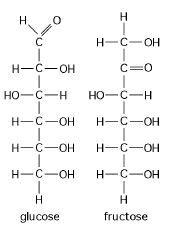 	 Glucose and fructose; How are they different; what is a isomer When do centrioles beginning to move apart in animal cells	Where the human genome is minimally contained Define the human genome?	Where in DNA is the genetic information containedWhat would the chemical formula be for 3 molecules of glucose linked together by dehydration synthesisWhat is insoluble fiber; examples	What type of sugar is lactoseCharacteristics of cellulose; can humans digest cellulose; What happens when oils are hydrogenated 